Zdeněk Papež <papez@gymkvary.eu> středa 2. srpna 2017 8:29 Jaroslav Hrdina RE: Výměník topné vodyDobrý den.Objednáváme výměnu teplovodního výměníku ALFALAVAL v ceně dle Vaší nabídky v ceně 108 799 Kč včetně DPH s termínem dodání cca 4 týdny.Splatno fakturou.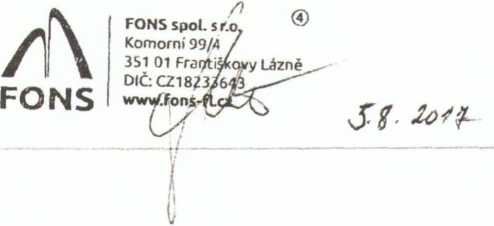 RNDr. Zdeněk Papež, ředitel školy	.—,From: Jaroslav Hrdina [mailto:hrdina@fons-fl.cz]Sent: Monday, July 31, 2017 1:38 PM To: Zdeněk Papež Subject: Re: Výměník topné vody Importance: HighDobrý den,zasílám dle dohody ...Případná objednávka stačí emailem. Dodací Ihůta 3-4 týdny. Do doby instalace nového výměníku zajistíme provizorní provoz.S pozdravem Jaroslav Hrdina - prokuristaAFONSFONS spol. s r.oAmerická 29A351 01, Františkovy LázněIČO. 182 33 643DIČ: CZ18233643